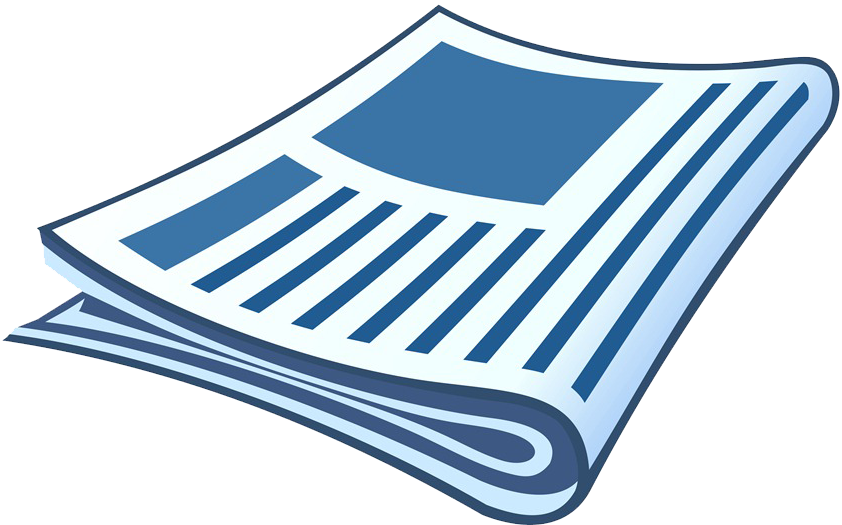 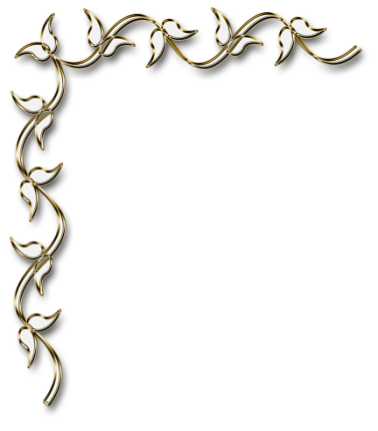 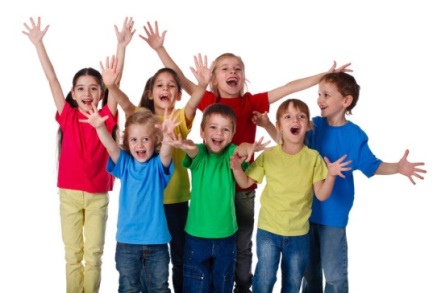 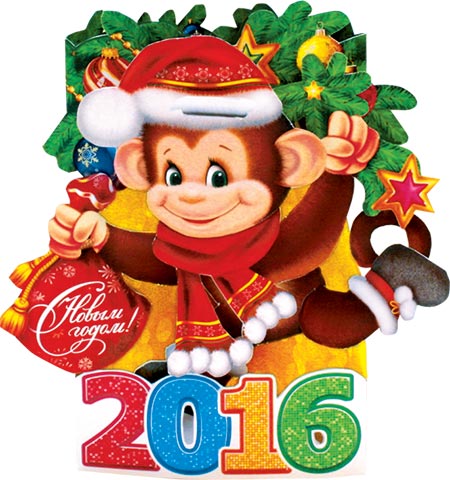 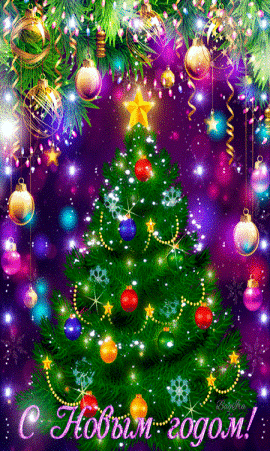 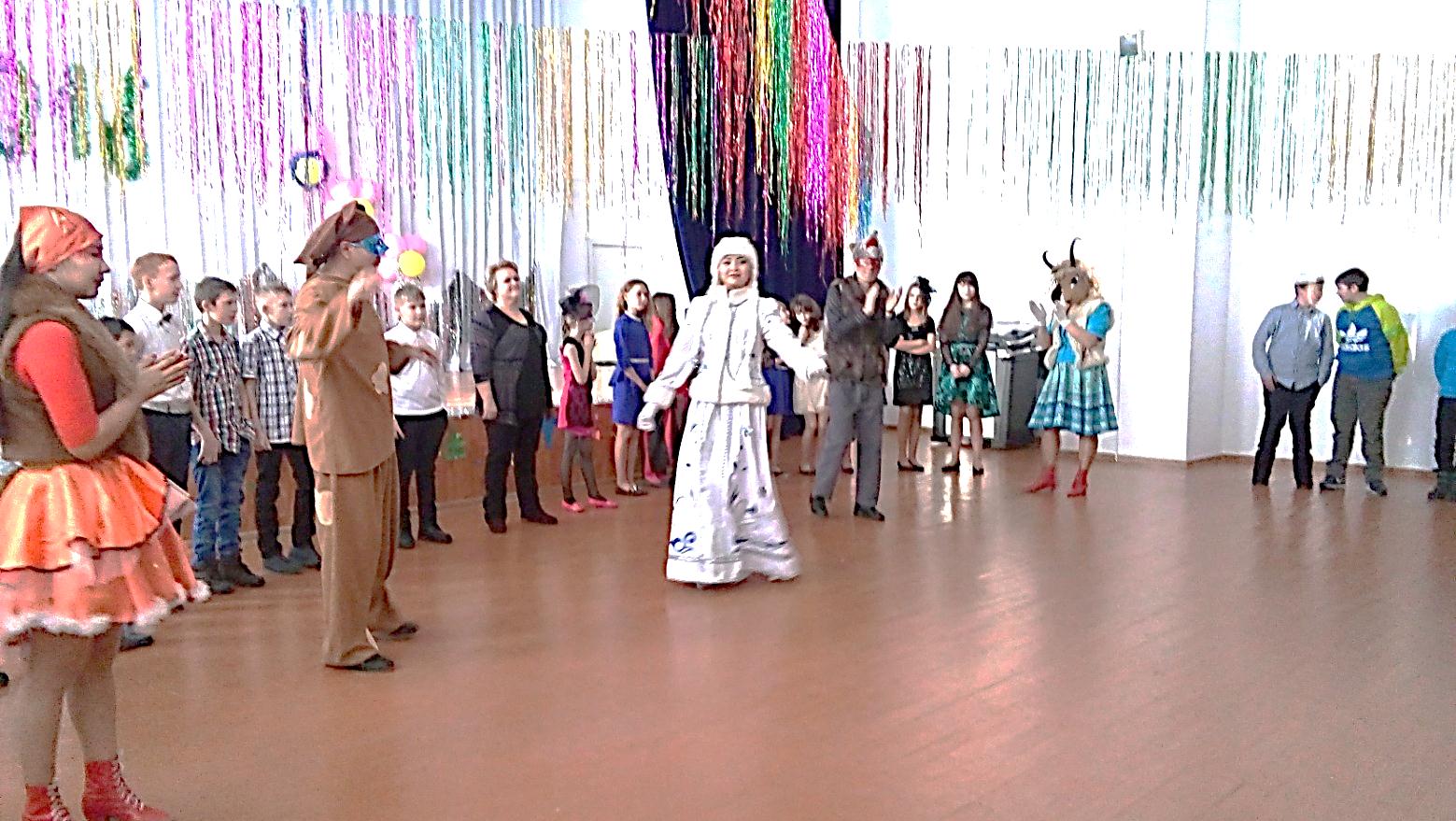 Новогодняя сказка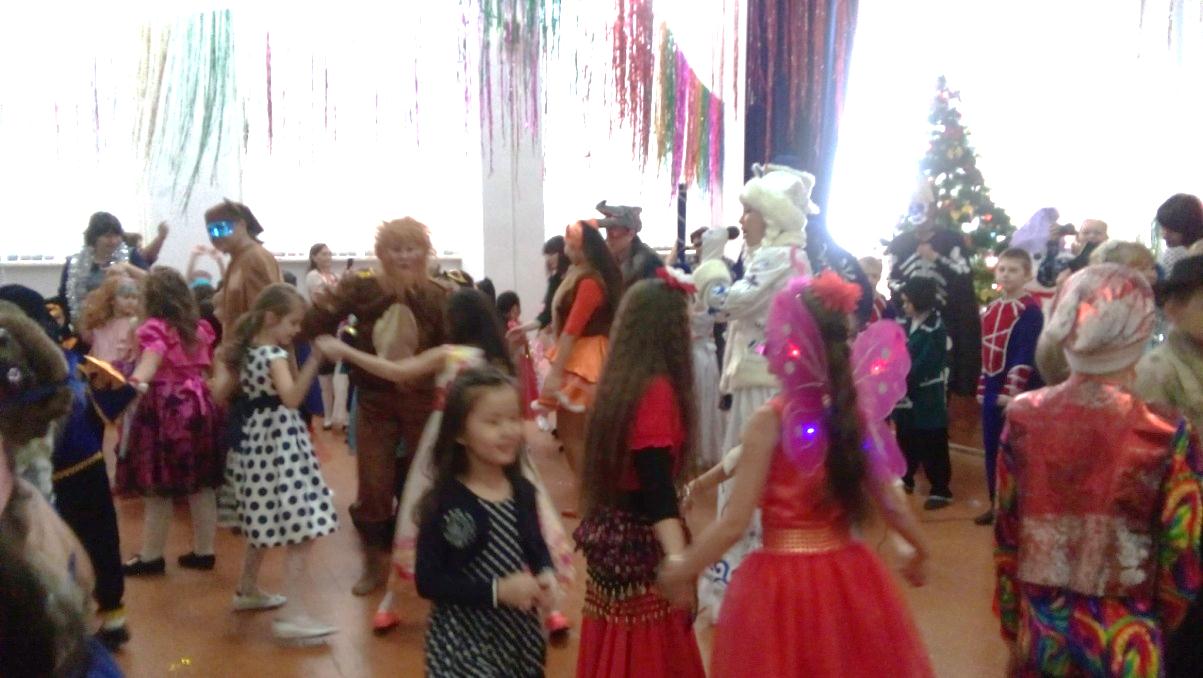 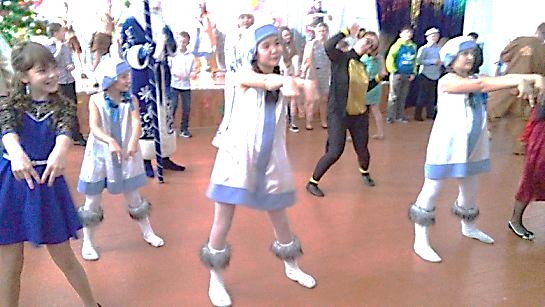                                                       Радость в каждый дом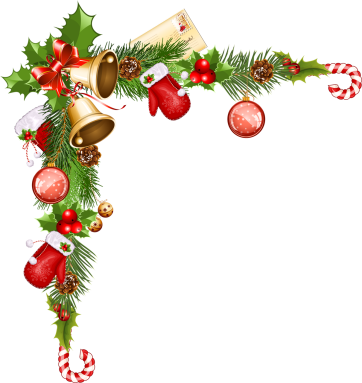 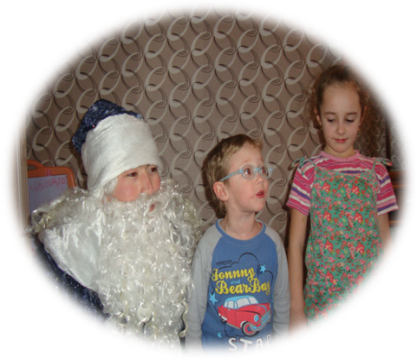 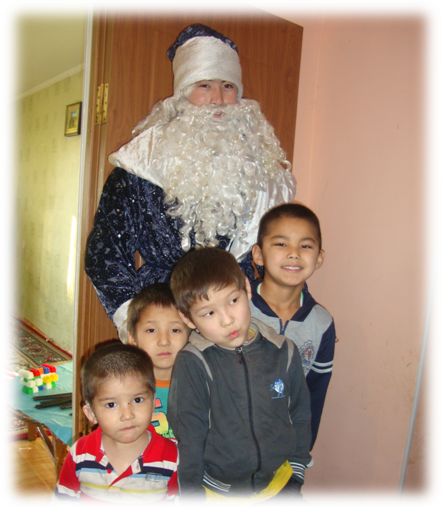 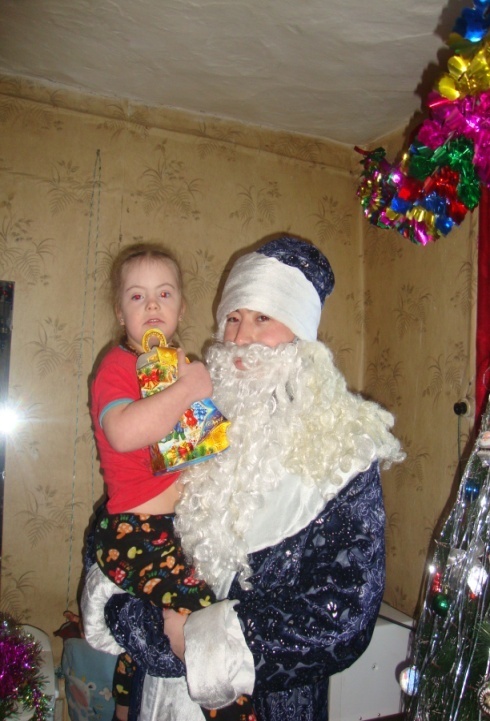 Выставка поделок  к Новому году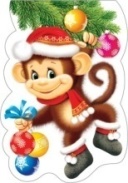 	Ученики начальных классов приняли участие в выставке новогодних поделок. Вся школа любовалась работами малышей.                                                                     ЮлианнаЧеранёва, 6 «Б»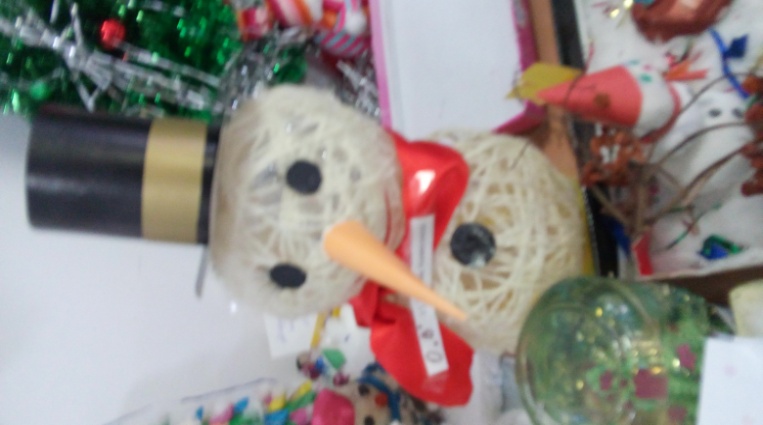 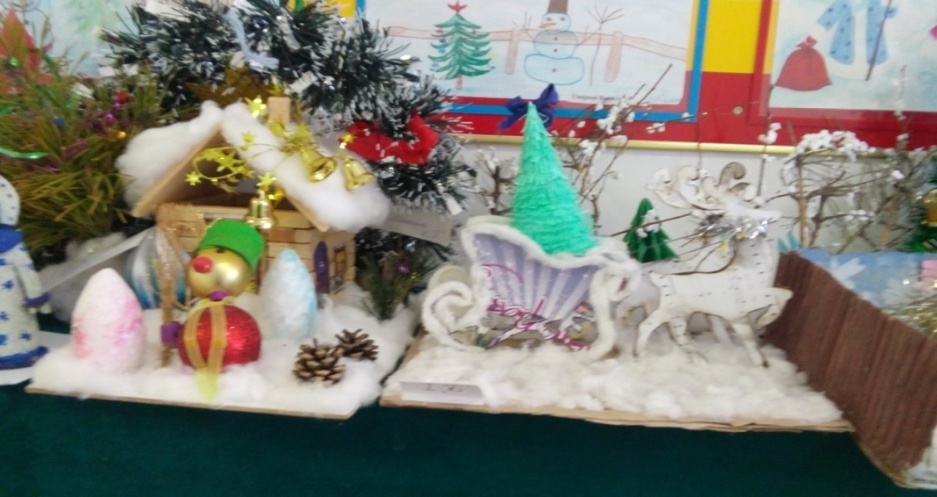 Золотое 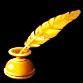 Пёрышко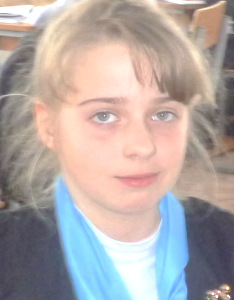 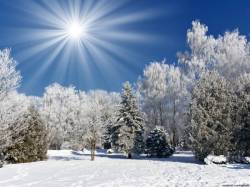 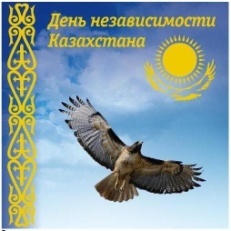 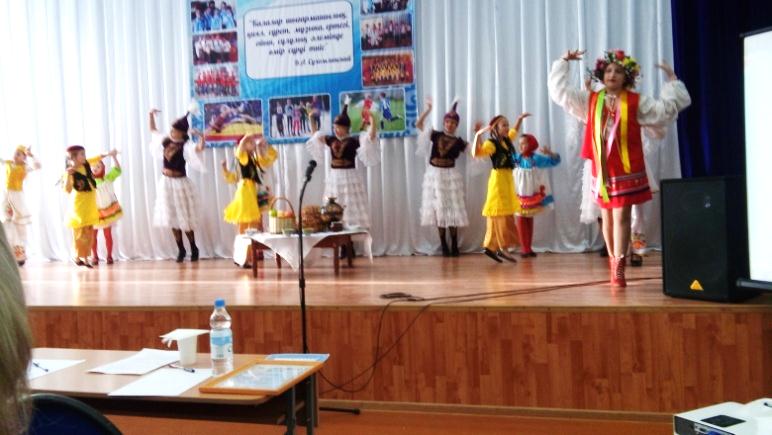 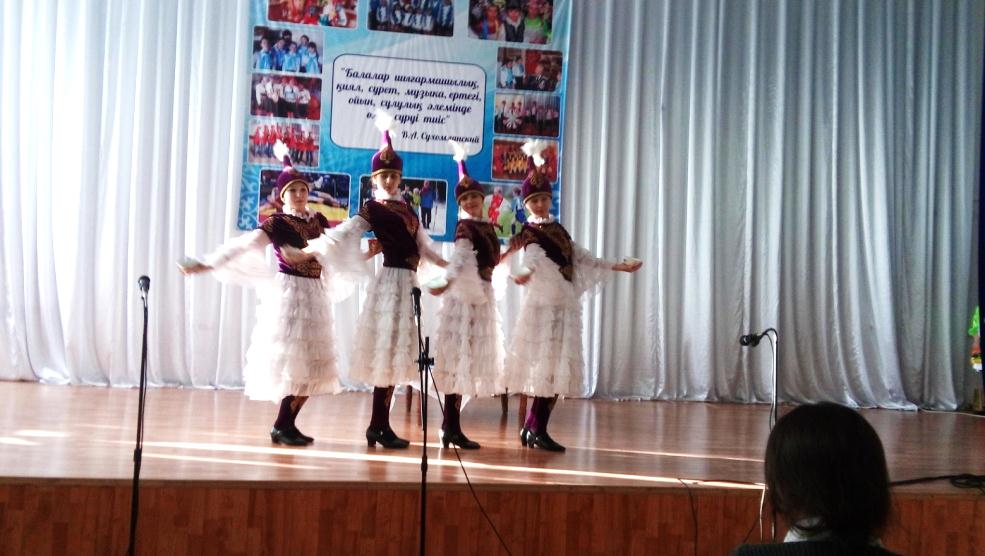 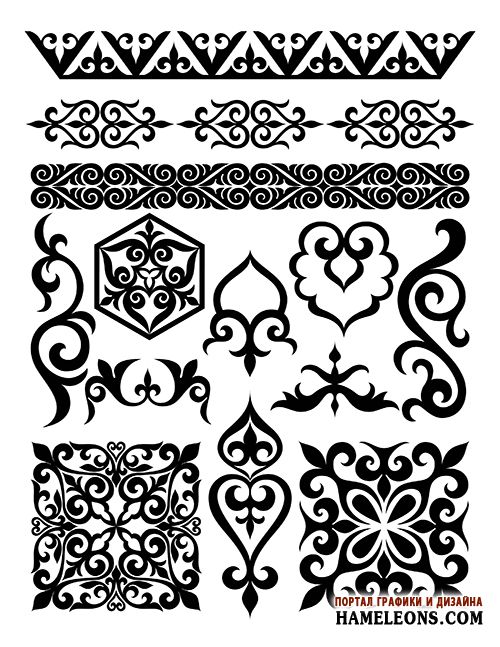 Конкурс знатоков казахского языка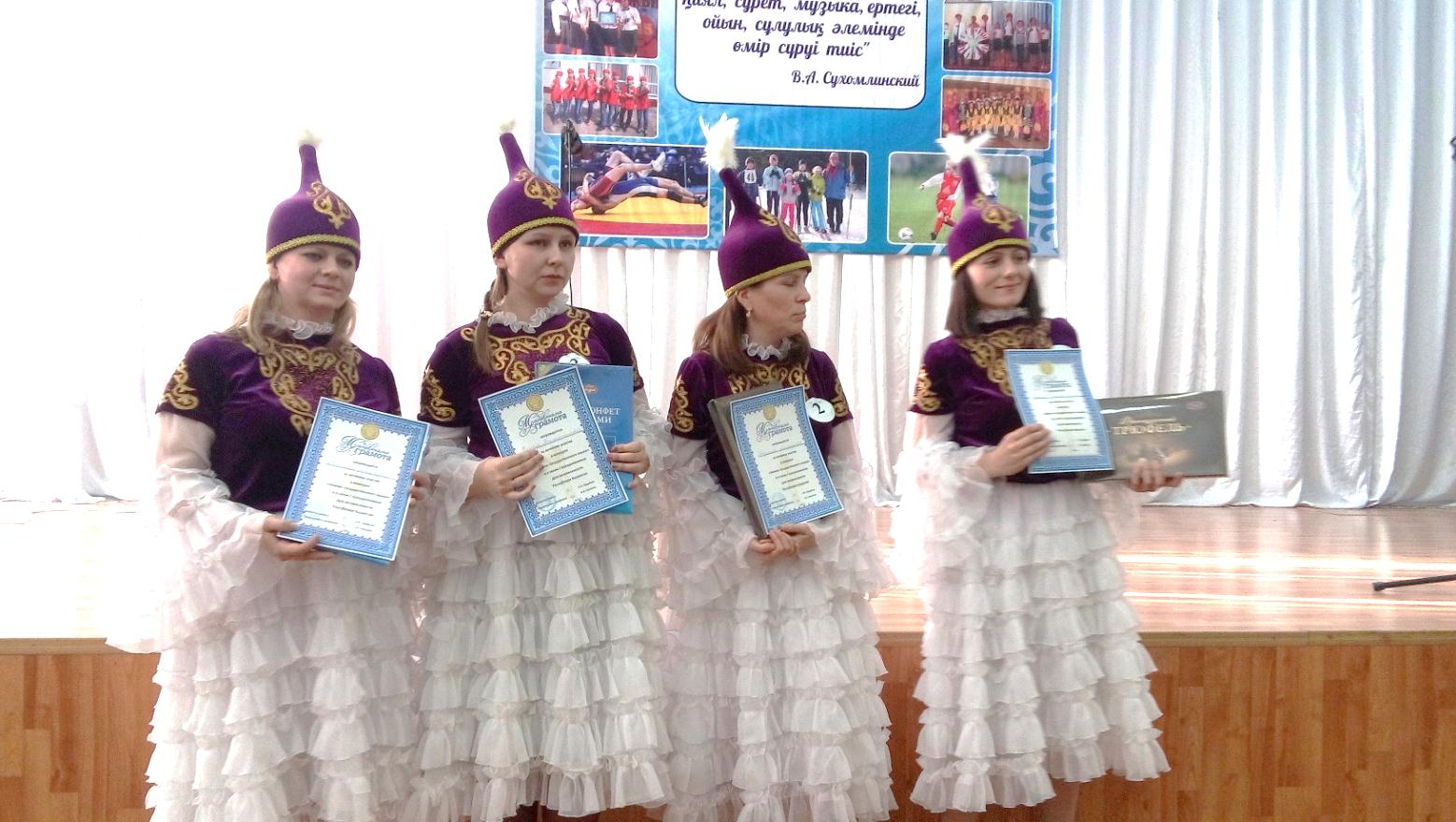 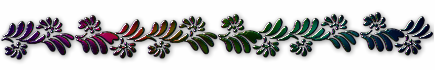 .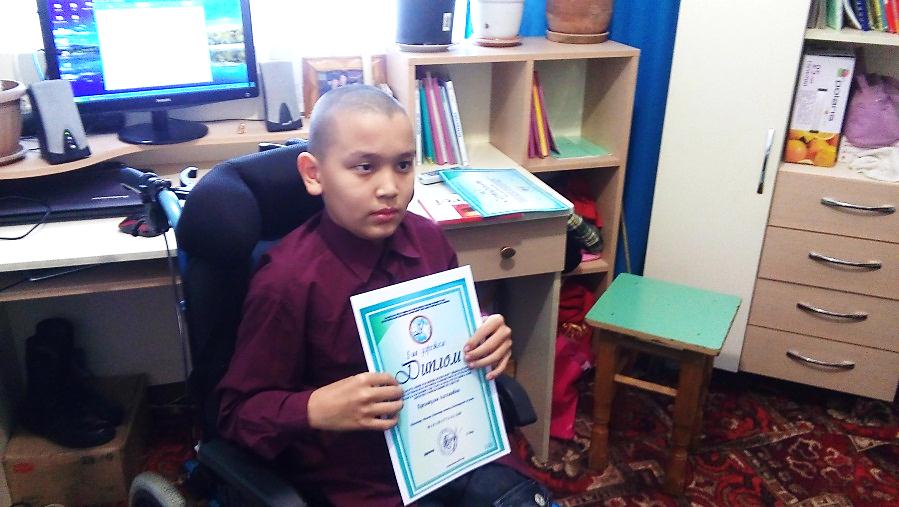 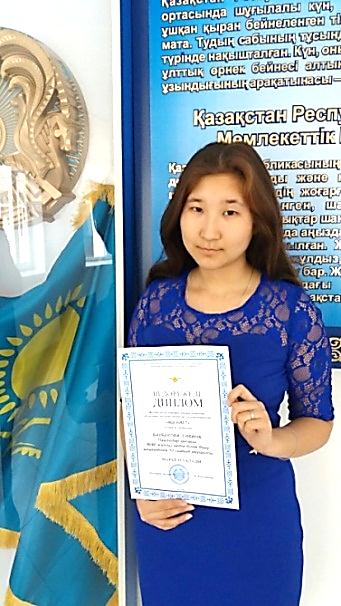 75 лет со дня рождения Жанаталапа Нуркенова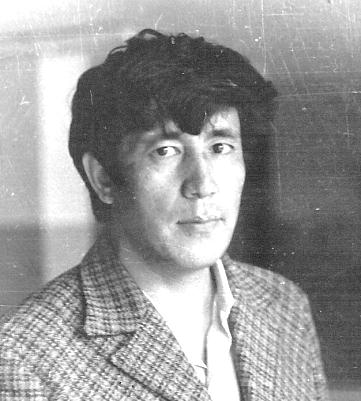 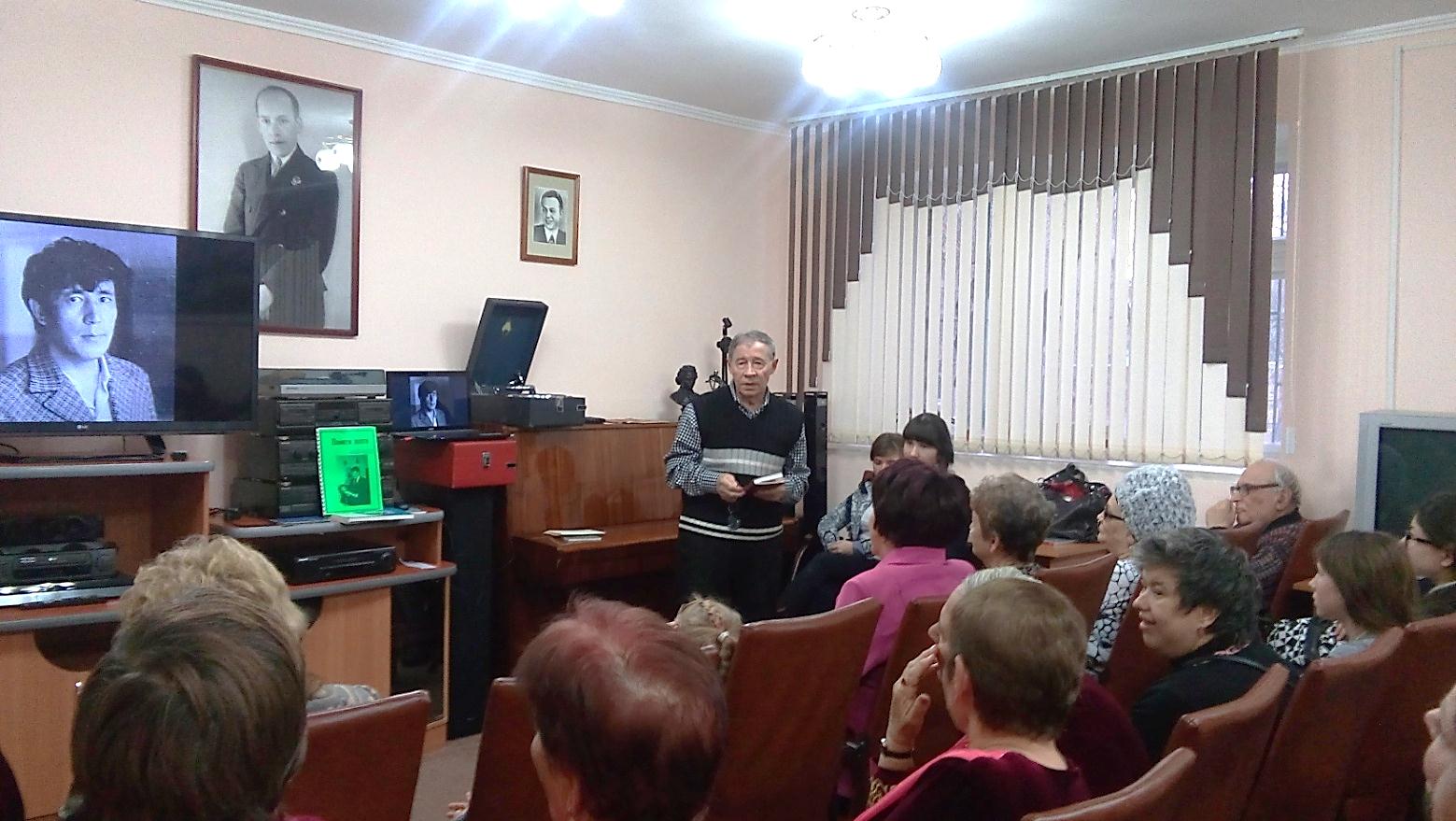                            Певец родного края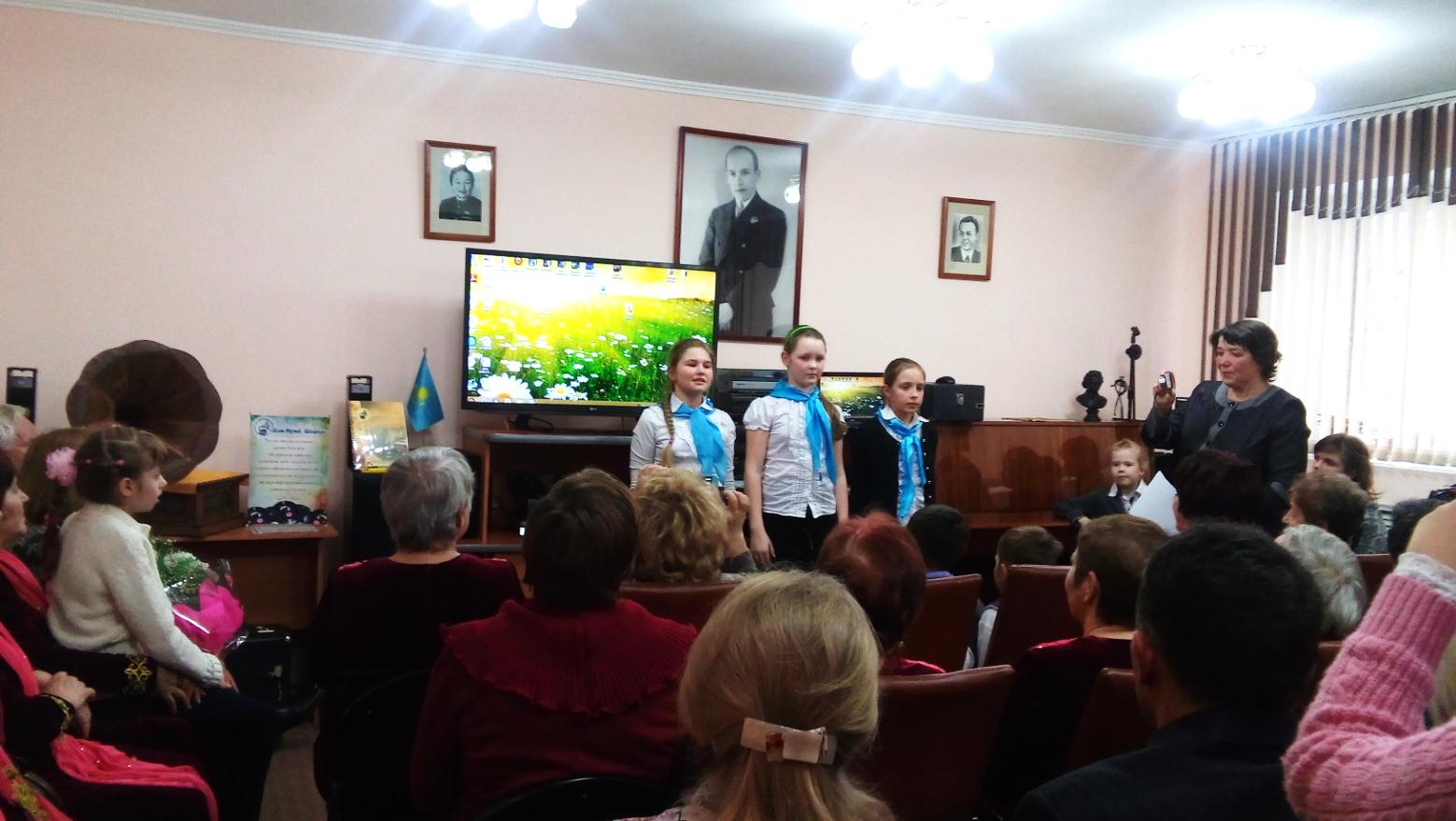 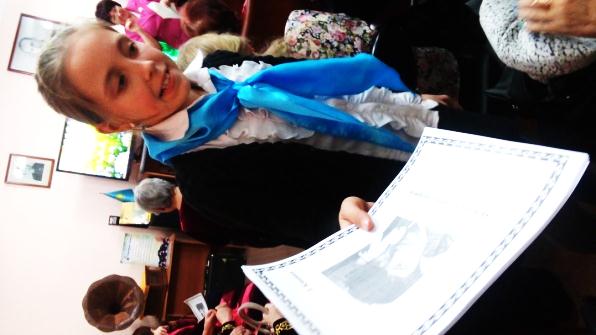 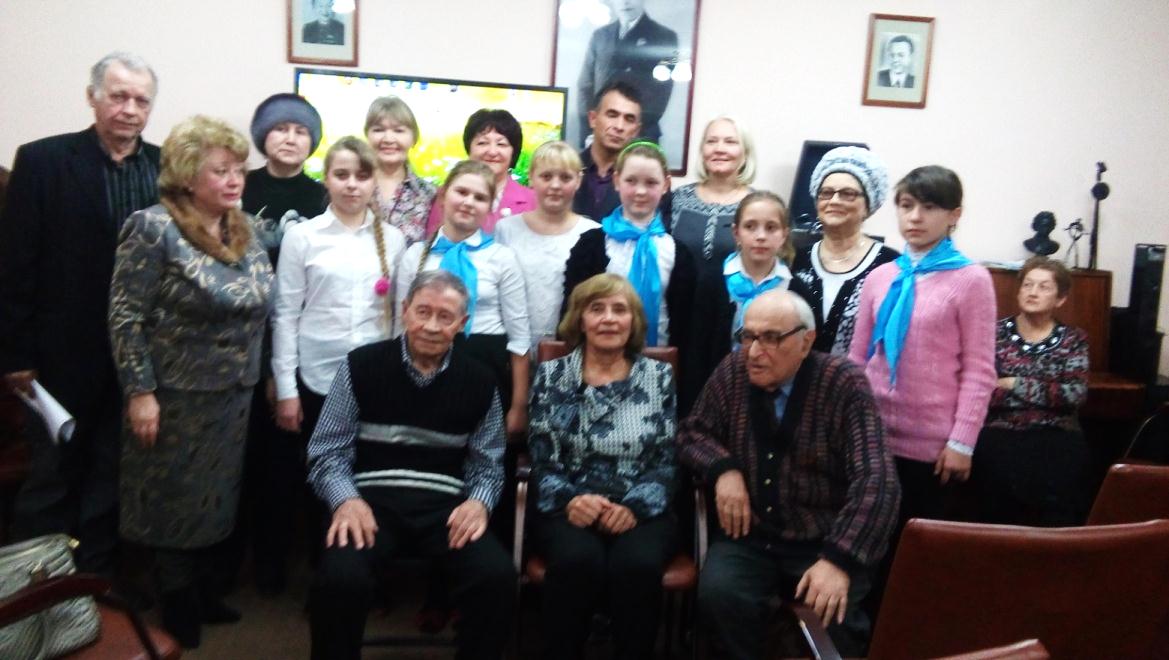 Дарья Басалаева, 6 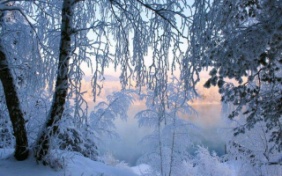 Мир наших увлечений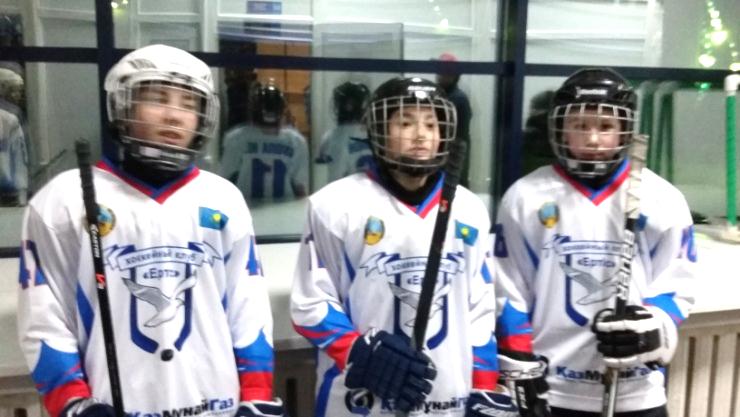 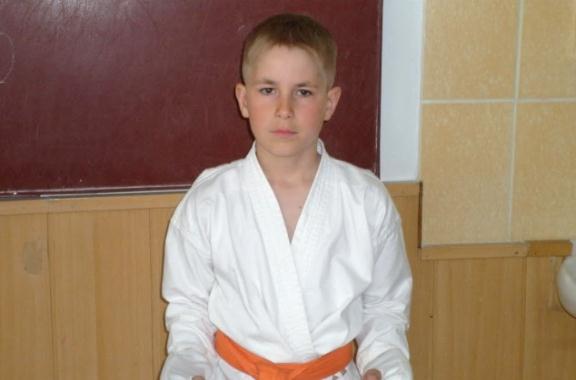 Спорт                Спорт                 Спорт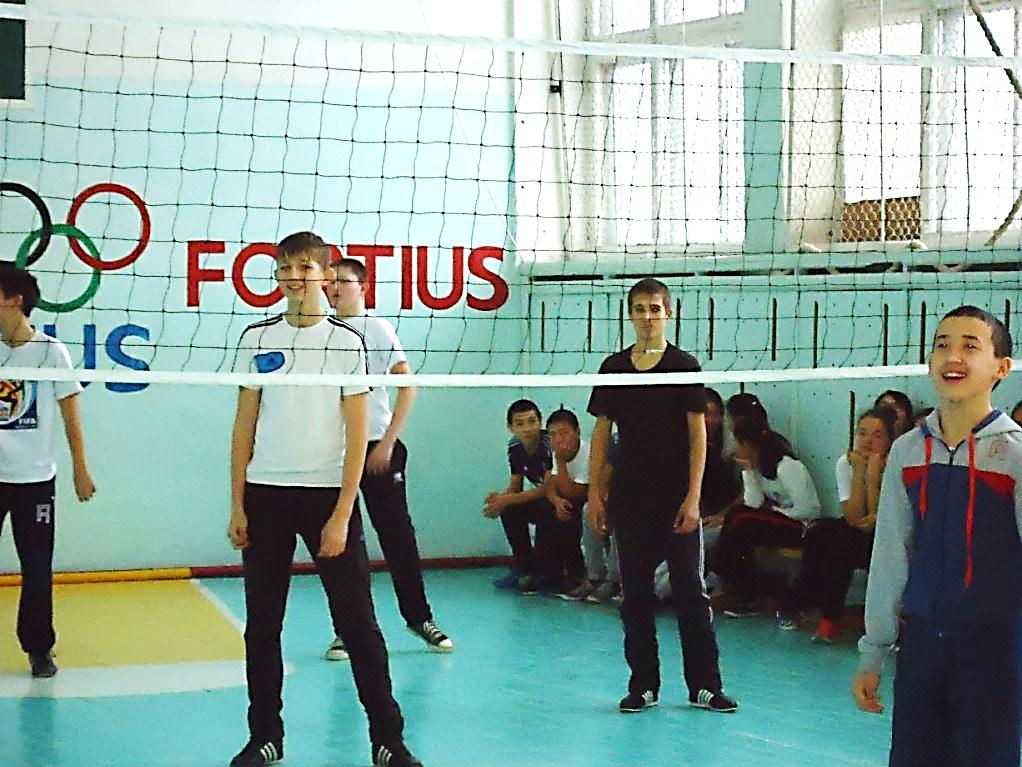 ВОЛЕЙБОЛ  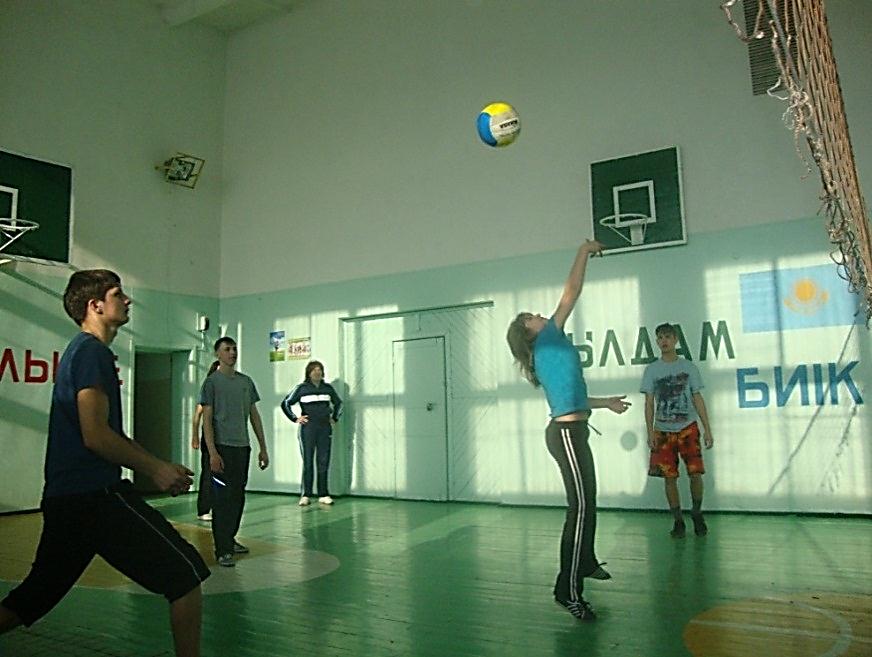 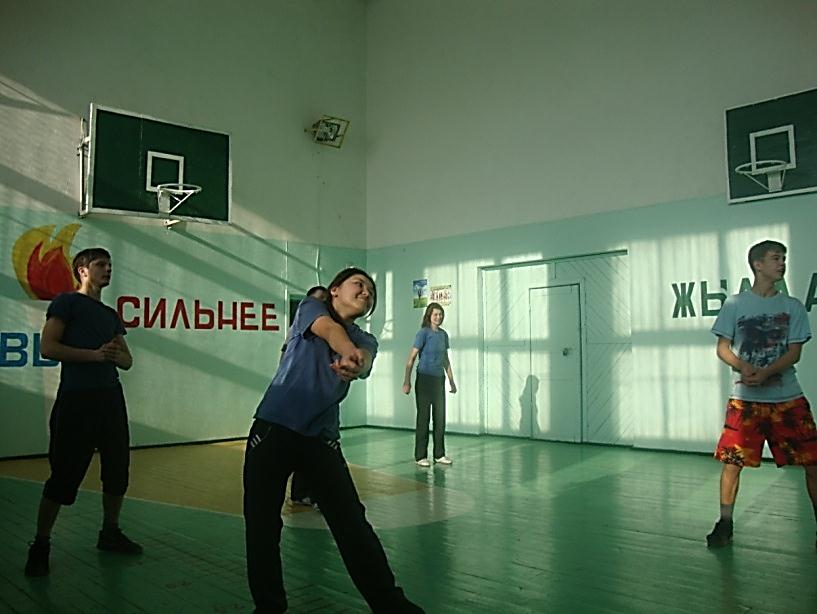 24-25 декабря в нашей школе прошёл турнир по волейболу среди учащихся 8 – 10 классов. Цель, которая ставилась перед учащимися  - это пропаганда здорового образа жизни, популяризация волейбола, как вида спорта, организация активного отдыха учащихся.  Два дня ребята азартно боролись за победу. В результате  в финале встретились команды 8 «В»,  9 «В», и 10 «Б» классов. Упорная борьба развернулась за первое место между 8»В» классом и 10 «Б». В итоге места распределились следующим образом: 1 место – 8 «В» класс, 2 место – 10 «Б» класс и 3 место – 9 «В».  Следует отметить высокую активность учащихся  всех классов, желание научиться хорошо играть в волейбол, доброжелательное отношение к соперникам!Кобец Г.И.  учитель физкультуры_____________________________________________________________________________________Выпуск подготовили: Петрова В.Д., Осадчая К., Воробьёва О, Басалаева Д.                                                                                                                      	